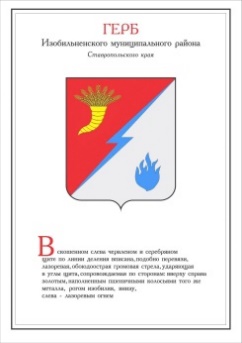 ПОСТАНОВЛЕНИЕПРЕДСЕДАТЕЛЯ ДУМы ИЗОБИЛЬНЕНСКОГО городского округа СТАВРОПОЛЬСКОГО КРАЯ28 декабря 2020 года                      г. Изобильный                                          №14О Плане мероприятий по противодействию коррупции в Думе Изобильненского городского округа Ставропольского края и Контрольно-счетном органе Изобильненского городского округа Ставропольского края на 2021-2025 годыВ соответствии с Федеральным законом от 25 декабря 2008 года                 №273-ФЗ «О противодействии коррупции», Федеральным законом от          02 марта 2007 года №25-ФЗ «О муниципальной службе в Российской Федерации», в целях реализации постановления Правительства Ставропольского края от 25 декабря 2020 года №700-п «Об утверждении программы противодействия коррупции в Ставропольском крае на 2021-2025 годы»ПОСТАНОВЛЯЮ:1. Утвердить прилагаемый План мероприятий по противодействию коррупции в Думе Изобильненского городского округа Ставропольского края и Контрольно-счетном органе Изобильненского городского округа Ставропольского края на 2021-2025 годы.2. Контроль за выполнением настоящего постановления возложить на управляющую делами Думы Изобильненского городского округа Ставропольского края Косенко М.Г.3. Настоящее постановление вступает в силу со дня его подписания.А.М. РоговПлан мероприятий по противодействию коррупции в Думе Изобильненского городского округа Ставропольского края и Контрольно-счетном органе Изобильненского городского округа Ставропольского края на 2021-2025 годыУТВЕРЖДЕНпостановлением председателя Думы Изобильненского городскогоокруга Ставропольского края от 28 декабря 2020 года №14№п/пНаименование мероприятияСрок исполненияОтветственные исполнителиОжидаемый результат реализации мероприятия123451. Меры по нормативно-правовому обеспечению противодействия коррупции1. Меры по нормативно-правовому обеспечению противодействия коррупции1. Меры по нормативно-правовому обеспечению противодействия коррупции1. Меры по нормативно-правовому обеспечению противодействия коррупции1. Меры по нормативно-правовому обеспечению противодействия коррупции1.1.Обеспечение соответствия муниципальных правовых актов Думы Изобильненского городского округа Ставропольского края, председателя Думы Изобильненского городского округа Ставропольского края (далее - муниципальные правовые акты), направленных на обеспечение противодействия коррупции законодательству Российской Федерации и Ставропольского края2021-2025 годыотдел по организационному обеспечению деятельности Думы Изобильненского городского округа Ставропольского края (далее – отдел по организационному обеспечению деятельности Думы, Дума городского округа) приведение нормативной правовой базы Изобильненского городского округа Ставропольского края в области противодействия коррупции в соответствие с законодательством Российской Федерации и Ставропольского края1.2.Проведение антикоррупционной экспертизы проектов муниципальных нормативных правовых актов, мониторинг и приведение в соответствие с требованиями антикоррупционного законодательства действующих муниципальных правовых актовпостоянноотдел по организационному обеспечению деятельности Думы комитет по вопросам законности и местного самоуправления Думы городского округа выявление и устранение коррупциогенных факторов в проектах муниципальных нормативных правовых актов и нормативных правовых актах, приведение их в соответствие с требованиями антикоррупционного законодательства1.3.Рассмотрение вопросов правоприменительной практики по результатам вступивших в законную силу решений судов общей юрисдикции и арбитражных судов о признании недействительными ненормативных правовых актов, незаконными решений и действий (бездействия) должностных лиц Думы городского округа, Контрольно-счетного органа Изобильненского городского округа Ставропольского края (далее – Контрольно-счетный орган городского округа)ежегодно, но не реже одного раза в квартал отдел по организационному обеспечению деятельности Думы председатель Контрольно-счетного органа Изобильненского городского округа Ставропольского края (далее – председатель Контрольно-счетного органа городского округа)выработка и принятие мер по предупреждению и устранению причин нарушений, выявленных судами общей юрисдикции и арбитражными судами1.4.Проведение обучающих совещаний, индивидуальных консультаций с депутатами Думы городского округа по вопросам противодействия коррупциипо мере необходи-мостиуправляющий делами Думы Изобильненского городского округа Ставропольского края (далее - управляющий делами Думы городского округа)начальник отдела по организационному обеспечению деятельности Думы Изобильненского городского округа Ставропольского края (далее - начальник отдела по организационному обеспечению деятельности Думы городского округа)повышение уровня антикоррупционного сознания депутатов Думы городского округа1.5.Принятие мер по повышению эффективности контроля за соблюдением лицами, замещающими муниципальные должности и должности муниципальной службы, требований законодательства о противодействии коррупции, касающихся предотвращения и урегулирования конфликта интересов, в том числе за привлечением таких лиц к ответственности в случае их несоблюденияпостоянноначальник отдела по организационному обеспечению деятельности Думы городского округаобеспечение выполнения требований законодательства Российской Федерации и Ставропольского края в части соблюдения запретов, ограничений, требований к служебному поведению и требований об урегулировании конфликта интересов1.6.Проведение обучающих занятий с муниципальными служащими по вопросам противодействия коррупцииодин раз в кварталотдел по организационному обеспечению деятельности Думы повышение уровня антикоррупционного сознания муниципальных служащих 1.7.Актуализация перечня должностей муниципальной службы Думы городского округа и Контрольно-счетного органа городского округа, наиболее подверженных коррупционным рискампо мере необходимостиотдел по организационному обеспечению деятельности Думы обеспечение соблюдения ограничений и запретов, установленных в целях противодействия коррупции муниципальными служащими, замещающими должности муниципальной службы, замещение которых связано с коррупционным и рисками2. Совершенствование механизмов муниципального управления в целях противодействия коррупции2. Совершенствование механизмов муниципального управления в целях противодействия коррупции2. Совершенствование механизмов муниципального управления в целях противодействия коррупции2. Совершенствование механизмов муниципального управления в целях противодействия коррупции2. Совершенствование механизмов муниципального управления в целях противодействия коррупции2.1.Взаимодействие Думы городского округа и Контрольно-счетного органа городского округа с правоохранительными органами в сфере противодействия коррупциипостоянноотдел по организационному обеспечению деятельности ДумыКонтрольно-счетный орган городского округаповышение эффективности мер противодействия коррупции2.2.Направление в прокуратуру Изобильненского района решений Думы городского округа и их проектов, а также исполнение иных обязательств по Соглашению между Думой Изобильненского городского округа Ставропольского края и прокуратурой Изобильненского района Ставропольского края о взаимодействии в сфере обеспечения единого правового пространства постоянноуправляющий делами Думы городского округаповышение эффективности мер противодействия коррупции2.3.Обеспечение наполнения и актуализации в соответствии с установленными требованиями подразделов, посвященных противодействию коррупции на официальном сайте Думы Изобильненского городского округа Ставропольского края в информационно-телекоммуникационной сети «Интернет» (далее – официальный сайт), размещение актуальной информации о противодействии коррупции на информационных стендахпостоянноотдел по организационному обеспечению деятельности Думы обеспечение свободного доступа к информации о деятельности Думы городского округа, Контрольно-счетного органа городского округа2.4. Размещение проектов нормативных правовых актов на официальном сайте в соответствующем подразделе для проведения независимой антикоррупционной экспертизыпостоянноконсультант аппарата Думы Изобильненского городского округа Ставропольского края (далее – консультант аппарата Думы городского округа)обеспечение возможности проведения независимой антикоррупционной проектов нормативных правовых актов 2.5. Оказание консультативной помощи депутатам Думы городского округа по подготовке ими сведений о доходах, расходах, об имуществе и обязательствах имущественного характера, а также о доходах, расходах, об имуществе и обязательствах имущественного характера их супруг (супругов) и несовершеннолетних детей для представления Губернатору Ставропольского краяпо мере необходимостиотдел по организационному обеспечению деятельности Думы обеспечение исполнения депутатами Думы городского округа обязанности по предоставлению сведений о доходах, расходах, об имуществе и обязательствах имущественного характера2.6.Обеспечение размещения сведений о доходах, расходах, об имуществе и обязательствах имущественного характера, а также о доходах, расходах, об имуществе и обязательствах имущественного характера супруги (супруга) и несовершеннолетних детей, представленных депутатами Думы городского округа (в том числе их уточнений)ежегодно, в течение 14 рабочих дней со дня истечения срока, установленного для подачи указанных сведенийначальник отдела по организационному обеспечению деятельности Думы городского округаконсультант аппарата Думы городского округасоблюдение депутатами Думы городского округа, ограничений и запретов, предусмотренных законодательством о противодействии коррупции2.7.Обеспечение соблюдения требований Федерального закона от 05 апреля 2013 года №44-ФЗ «О контрактной системе закупок товаров, работ, услуг для обеспечения государственных и муниципальных нужд», в том числе проведение анализа закупок, осуществляемых Думой городского округа, и обеспечение в этой связи наиболее эффективного расходования средств бюджета Изобильненского городского округа Ставропольского края средствпостоянноуправляющий делами Думы городского округаглавный специалист аппарата Думы Изобильненского городского округа Ставропольского края (далее – главный специалист аппарата Думы городского округа)повышение открытости и прозрачности закупочной деятельности2.8.Осуществление закупок товаров, работ, услуг для обеспечения муниципальных нужд «малого объема» предусмотренных пунктом 4 части 1 статьи 93 Федерального закона от 05 апреля 2013 года №44-ФЗ «О контрактной системе в сфере закупок товаров, работ, услуг для обеспечения государственных и муниципальных нужд» в системе электронной торговли ОТС-market.постоянноуправляющий делами Думы городского округаглавный специалист аппарата Думы городского округаповышение открытости и прозрачности закупочной деятельности3. Меры по противодействию коррупции в рамках реализации законодательства о муниципальной службе3. Меры по противодействию коррупции в рамках реализации законодательства о муниципальной службе3. Меры по противодействию коррупции в рамках реализации законодательства о муниципальной службе3. Меры по противодействию коррупции в рамках реализации законодательства о муниципальной службе3. Меры по противодействию коррупции в рамках реализации законодательства о муниципальной службе3.1.Обеспечение своевременного представления муниципальными служащими сведений о своих доходах, расходах, об имуществе и обязательствах имущественного характера, а также о доходах, расходах, об имуществе и обязательствах имущественного характера своих супруги (супруга) и несовершеннолетних детей до 01 апреля 2021- 2025 годовуправляющий делами Думы городского округапредседатель Контрольно-счетного органа городского округасоблюдение муниципальными служащими ограничений и запретов, предусмотренных законодательством о муниципальной службе и о противодействии коррупции3.2.Организация предоставления муниципальными служащими сведений об адресах сайтов и (или) страниц сайтов в информационно-телекоммуникационной сети Интернет, на которых они размещали общедоступную информацию, а также данные, позволяющие их идентифицироватьдо 01 апреля 2021- 2025 годовуправляющий делами Думы городского округапредседатель Контрольно-счетного органа городского округасоблюдение муниципальными служащими ограничений и запретов, предусмотренных законодательством о муниципальной службе и о противодействии коррупции3.3.Организация предоставления муниципальными служащими при поступлении на муниципальную службу в Думу городского округа сведений об адресах сайтов и (или) страниц сайтов в информационно-телекоммуникационной сети Интернет, на которых они размещали общедоступную информацию, а также данные, позволяющие их идентифицироватьпо мере необходимостиотдел по организационному обеспечению деятельности Думы выполнение претендентами требований статьи 15.1 Федерального закона "О муниципальной службе в Российской Федерации"3.4.Обеспечение размещения сведений о доходах, расходах, об имуществе и обязательствах имущественного характера, а также о доходах, расходах, об имуществе и обязательствах имущественного характера супруги (супруга) и несовершеннолетних детей, представленных муниципальными служащимиежегодно, в течение 14 рабочих дней со дня истечения срока, установленного для подачи указанных сведенийначальник отдела по организационному обеспечению де-ятельности Думы городского округаконсультант аппарата Думы городского округа городского округасоблюдение муниципальными служащими ограничений и запретов, предусмотренных законодательством о муниципальной службе и о противодействии коррупции3.5.Проведение анализа представленных муниципальными служащими сведений о доходах, расходах, об имуществе и обязательствах имущественного характера, а также о доходах, расходах, об имуществе и обязательствах имущественного характера супруги (супруга) и несовершеннолетних детей, осуществление проверки в случае выявления в указанных сведениях фактов представления недостоверных и (или) неполных сведенийапрель-май 2021- 2025 годовуправляющий Думы городского округаначальник отдела по организационному обеспечению де-ятельности Думы городского округасоблюдение муниципальными служащими ограничений и запретов, предусмотренных законодательством о муниципальной службе и о противодействии коррупции3.6.Проведение обучающих семинаров, ознакомительной беседы с претендентами на должность муниципальной службы по вопросам соблюдения муниципальными служащими ограничений и запретов, по исполнению ими обязанностей, установленных в целях противодействия коррупции, а также по недопущению муниципальными служащими поведения, которое может восприниматься окружающими как обещание или предложение дачи взятки либо как согласие принять взятку или как просьба о даче взяткипо мере необходимостиначальник отдела по организационному обеспечению деятельности Думы городского округасоблюдение претендентами и муниципальными служащими ограничений и запретов, предусмотренных законодательством о муниципальной службе и о противодействии коррупции3.7.Обеспечение рассмотрения уведомлений муниципальных служащих о фактах обращений в целях склонения их к совершению коррупционных правонарушений и направление материалов в правоохранительные органыпо мере поступленияуправляющий Думы городского округаначальник отдела по органи-зационному обеспечению де-ятельности Думы городского округасоблюдение муниципальными служащими ограничений и запретов, предусмотренных законодательством о муниципальной службе и о противодействии коррупции3.8.Осуществление контроля за соблюдением установленного порядка сообщения муниципальными служащими о получении подарка в связи с их должностным положением или исполнением ими служебных (должностных) обязанностей, сдачи и оценки подарка, реализации (выкупа) подарка и зачисления в доход бюджета Изобильненского городского округа Ставропольского края средств, вырученных от его реализациипостоянно управляющий Думы город-ского округаначальник отдела по органи-зационному обеспечению де-ятельности Думы городского округасоблюдение муниципальными служащими ограничений и запретов, предусмотренных законодательством о муниципальной службе и о противодействии коррупции3.9.Осуществление контроля за соблюдением порядка уведомления о возникновении личной заинтересованности при исполнении служебных обязанностей, которая приводит или может привести к конфликту интересовпостоянноуправляющий Думы город-ского округаначальник отдела по органи-зационному обеспечению де-ятельности Думы городского округасоблюдение муниципальными служащими ограничений и запретов, предусмотренных законодательством о муниципальной службе и о противодействии коррупции3.10.Осуществление контроля за соблюдением порядка уведомления муниципальными служащими представителя нанимателя (работодателя) о намерении выполнять иную оплачиваемую работупостоянноуправляющий Думы город-ского округаначальник отдела по органи-зационному обеспечению де-ятельности Думы городского округасоблюдение муниципальными служащими ограничений и запретов, предусмотренных законодательством о муниципальной службе и о противодействии коррупции3.11.Проведение анализа сведений о соблюдении муниципальными служащими запретов, ограничений и требований, установленных в целях противодействия коррупции, а также сведений о соблюдении гражданами, замещавшими должности муниципальной службы в Думе городского округа и Контрольно-счетном органе городского округа ограничений при заключении ими после увольнения со службы трудового договора и (или) гражданско-правового договора в соответствии с требованиями законодательствапо полугодиямначальник отдела по органи-зационному обеспечению де-ятельности Думы городского округасоблюдение муниципальными служащими ограничений и запретов, предусмотренных законодательством о муниципальной службе и о противодействии коррупции3.12.Повышение эффективности кадровой работы в части, касающейся ведения личных дел лиц, замещающих муниципальные должности и должности муниципальной службы, в том числе контроля за актуализацией сведений, содержащихся в анкетах, представляемых при назначении на указанные должности и поступлении на такую службу, об их родственниках и свойственниках в целях выявления возможного конфликта интересов2021-2025 годыуправляющий Думы город-ского округаначальник отдела по органи-зационному обеспечению де-ятельности Думы городского округавыявление проявлений коррупционных правонарушений, а также нарушений, связанных с несоблюдением лицами, замещающими муниципальные должности, муниципальными служащими, а также претендентами на замещение должностей муниципальной службы ограничений и запретов, установленных законодательством Российской Федерации 3.13.Обеспечение повышения квалификации муниципальных служащих, в должностные обязанности которых входит участие в противодействии коррупции2021-2025 годыотдел по организационному обеспечению деятельности Думы повышение эффективности деятельности муниципальных служащих в должностные обязанности которых входит участие в противодействии коррупции3.14.Обеспечение обучения муниципальных служащих, впервые поступивших на муниципальную службу, по образовательным программам в области противодействия коррупциипо мере необходимостиотдел по организационному обеспечению деятельности Думы повышение уровня квалификации муниципальных служащих, впервые поступивших на муниципальную службу, по образовательным программам в области противодействия коррупции3.15. Использование специального программного обеспечения «Справки БК» муниципальными служащими, лицами при назначении на муниципальные должности, поступлении на муниципальную службу при представлении сведений о своих доходах, расходах, об имуществе и обязательствах имущественного характера, о доходах, расходах, об имуществе и обязательствах имущественного характера своих супругов и несовершеннолетних детей2021-2025 годыотдел по организационному обеспечению деятельности Думы совершенствование процедуры представления сведений о доходах3.16.Проведение мероприятий правовой и антикоррупционной направленности (беседы, занятия, учебы, семинары-совещания, «круглые столы», социологические опросы), консультаций муниципальных служащих на тему антикоррупционного поведения, подготовка памяток, методических материалов по антикоррупционной тематике, ознакомление муниципальных служащих с положениями законодательства Российской Федерации о противодействии коррупции (под расписку), проведение профилактических бесед с муниципальными служащими2021-2025 годыотдел по организационному обеспечению деятельности Думы повышение уровня антикоррупционного сознания муниципальных служащих4. Взаимодействие с институтами гражданского общества и средствами массовой информации в области противодействия коррупции, антикоррупционная пропаганда4. Взаимодействие с институтами гражданского общества и средствами массовой информации в области противодействия коррупции, антикоррупционная пропаганда4. Взаимодействие с институтами гражданского общества и средствами массовой информации в области противодействия коррупции, антикоррупционная пропаганда4. Взаимодействие с институтами гражданского общества и средствами массовой информации в области противодействия коррупции, антикоррупционная пропаганда4. Взаимодействие с институтами гражданского общества и средствами массовой информации в области противодействия коррупции, антикоррупционная пропаганда4.1.Обеспечение размещения на официальном сайте, в средствах массовой информации сообщений о реализуемых в Думе городского округа и Контрольно-счетном органе городского округа мерах, направленных на борьбу с коррупцией, материалов, публикацийпо мере проведения мероприятияотдел по организационному обеспечению деятельности Думы обеспечение свободного доступа к информации о деятельности Думы городского округа и Контрольно-счетного органа городского округа, способствующего правовому просвещению населения городского округа5. Мероприятия, направленные на противодействие коррупции, с учетом специфики деятельности Контрольно-счетного органа городского округа5. Мероприятия, направленные на противодействие коррупции, с учетом специфики деятельности Контрольно-счетного органа городского округа5. Мероприятия, направленные на противодействие коррупции, с учетом специфики деятельности Контрольно-счетного органа городского округа5. Мероприятия, направленные на противодействие коррупции, с учетом специфики деятельности Контрольно-счетного органа городского округа5. Мероприятия, направленные на противодействие коррупции, с учетом специфики деятельности Контрольно-счетного органа городского округа5.1.Исключение личной заинтересованности (прямой или косвенной) исполнителей при планировании контрольных мероприятий для предупреждения конфликта интересовпостояннопредседатель Контрольно-счетного органа городского округаобеспечение выполнения требований законодательства Российской Федерации и Ставропольского края в части соблюдения запретов, ограничений, требований к служебному поведению и требований об урегулировании конфликта интересов5.2.Обеспечение квалификации финансовых нарушений в соответствии с Классификатором нарушений и недостатков, выявляемых в ходе контрольно-ревизионных и экспертно-аналитических мероприятий органов финансового контроля, утвержденным решением Президиума Союза муниципальных контрольно-счетных органов 12.12.2011, протокол № 6 (26)постоянноКонтрольно-счетный орган городского округаобеспечение единообразия применения норм законодательства при квалификации финансовых нарушений5.3.Обеспечение размещения на официальном сайте Думы городского округа в разделе «Контрольно-счетный орган» информации о ходе и результатах контрольных и экспертно-аналитических мероприятийпостояннопредседатель Контрольно-счетного органа городского округаобеспечение свободного доступа к информации о деятельности Контрольно-счетного органа городского округа.